Evaluation Development of Strengths (teacher)		Name: ________________________	Class: __________	Date: ___________Theme:      ________________________________________________________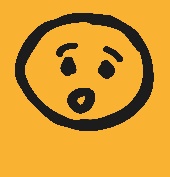 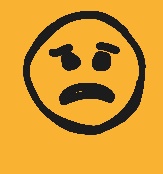 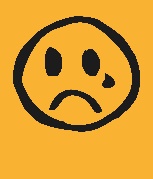 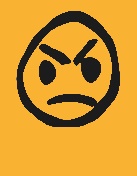 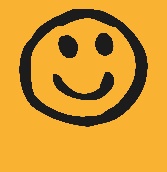 You felt :  											 when you: _______________________________________													     ________________________________________   Happy 	   Afraid 	Angry 	       Sad       Disgusted     SurprisedWhat we did: 			Goals of the lesson: 	       			   You showed your strengths in:         How did you learn:What did I learn? _________________________________________________________________________________________________Your challenges: __________________________________________________________________________________________________Where can you improve: ____________________________________________________________________________________________What do I need? __________________________________________________________________________________________________What is the next step? ______________________________________________________________________________________________OOOOWhere you can improve:OOO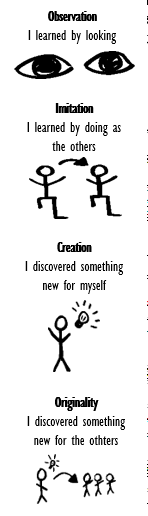 